Instrucciones: se deberá cumplimentar una ficha por cada docente participante en el Título o Diploma.TÍTULO DEL CURSO:       TÍTULO DEL CURSO:       NOMBRE Y APELLIDOS DEL DOCENTE:       NOMBRE Y APELLIDOS DEL DOCENTE:       DNI:      DNI:      Área / Departamento:      Área / Departamento:      Institución:      Institución:      Materia/s a impartir:      Materia/s a impartir:      Número de créditos a impartir:      Número de créditos a impartir:      Total de créditos  impartidos en enseñanzas Propias durante el curso académico:       Total de créditos  impartidos en enseñanzas Propias durante el curso académico:       DECLARODECLAROUsted declara, bajo su responsabilidad, la veracidad del contenido de estas declaraciones.La Administración puede decidir no continuar con el procedimiento en caso de cualquier inexactitud, falsedad u omisión de carácter esencial en los datos de las declaraciones responsables, sin perjuicio de otras responsabilidades penales, civiles o administrativas.Usted declara, bajo su responsabilidad, la veracidad del contenido de estas declaraciones.La Administración puede decidir no continuar con el procedimiento en caso de cualquier inexactitud, falsedad u omisión de carácter esencial en los datos de las declaraciones responsables, sin perjuicio de otras responsabilidades penales, civiles o administrativas.En      , a       de       de      FIRMA del solicitanteInformación básica sobre protección de sus datos personales aportadosInformación básica sobre protección de sus datos personales aportadosInformación básica sobre protección de sus datos personales aportadosResponsable:UNIVERSIDAD DE GRANADAUNIVERSIDAD DE GRANADALegitimación:La Universidad de Granada se encuentra legitimada para el tratamiento de sus datos por ser necesario para el cumplimiento de una obligación legal aplicable al responsable del tratamiento. art. 6.1.c) del Reglamento General de Protección de DatosLa Universidad de Granada se encuentra legitimada para el tratamiento de sus datos por ser necesario para el cumplimiento de una obligación legal aplicable al responsable del tratamiento. art. 6.1.c) del Reglamento General de Protección de DatosFinalidad:Gestionar su declaración responsableGestionar su declaración responsableDestinatarios:No se prevén comunicaciones de datosNo se prevén comunicaciones de datosDerechos:Tiene derecho a solicitar el acceso, oposición, rectificación, supresión o limitación del tratamiento de sus datos, tal y como se explica en la información adicional.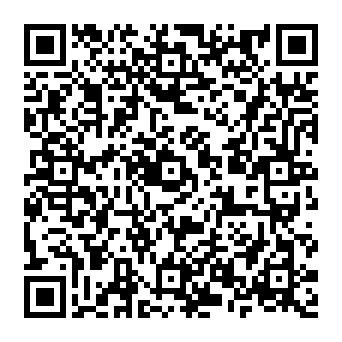 Información adicional:Puede consultar la información adicional y detallada sobre protección de datos en el siguiente enlace: Secretaría General > CLAUSULAS INFORMATIVAS SOBRE PROTECCIÓN DE DATOS | Universidad de Granada (ugr.es)